الجمهورية التونسيةوزارة التعليم العالي والبحث العلمي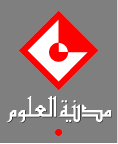 مدينة العلوم بتونس إعلان بيع بواسطة الظروف المغلقة ععد001/2019 بطاقة عرض السعرالأسعار بالدينار ودون اعتبار العشرة بالمائة مصاريف البيع  عند قبول عرضي المالي ألتزم أنا العارض...............................بإتمام إجراءات عمليّة البيع في الآجال المحدّدة بنصّ الإعلان.                                   حرر ب....................في..................................                              (الاسم و اللّقب و الإمضاء)الاسم واللقب أو اسم الشركة :............................................................................رقم بطاقة التعريف الوطنية أو المعرف الجبائي:.........................................................العنوان:...................................................................................................رقم الهاتف الجوال أو الفاكس:...........................................................................المعرف البنكي أو البريدي : القسطبيان البضاعة               السعر المقترح               السعر المقترحالقسطبيان البضاعةبالأرقامبلسان القلم01معدات إعلامية مختلفة 